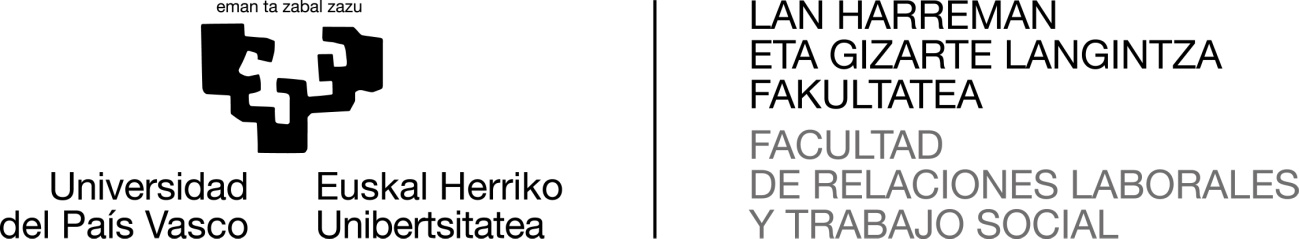 Ikasle EMAKUMEAK arlo PROFESIONALEAN ADORETZEKO ESKOLA (EmPA)Escuela de EMPODERAMIENTO PROFESIONAL DE ALUMNAS (EmPA)Ikasle EMAKUMEAK arlo PROFESIONALEAN ADORETZEKO ESKOLA (EmPA)Escuela de EMPODERAMIENTO PROFESIONAL DE ALUMNAS (EmPA)Ikasle EMAKUMEAK arlo PROFESIONALEAN ADORETZEKO ESKOLA (EmPA)Escuela de EMPODERAMIENTO PROFESIONAL DE ALUMNAS (EmPA)Ikasle EMAKUMEAK arlo PROFESIONALEAN ADORETZEKO ESKOLA (EmPA)Escuela de EMPODERAMIENTO PROFESIONAL DE ALUMNAS (EmPA)INSKRIPZIOA / INSCRIPCIÓN 2018 ko urriaren 5etik-10rera / Del 5 al10 octubre 2018INSKRIPZIOA / INSCRIPCIÓN 2018 ko urriaren 5etik-10rera / Del 5 al10 octubre 2018INSKRIPZIOA / INSCRIPCIÓN 2018 ko urriaren 5etik-10rera / Del 5 al10 octubre 2018INSKRIPZIOA / INSCRIPCIÓN 2018 ko urriaren 5etik-10rera / Del 5 al10 octubre 2018ABIZENAK-IZENA / APELLIDOS-NOMBREABIZENAK-IZENA / APELLIDOS-NOMBREABIZENAK-IZENA / APELLIDOS-NOMBREABIZENAK-IZENA / APELLIDOS-NOMBRENANa / DNIMailPARTE HARTZEKO MOTIBAZIOA / MOTIVACIÓN PARA LA PARTICIPACIÓNPARTE HARTZEKO MOTIBAZIOA / MOTIVACIÓN PARA LA PARTICIPACIÓNPARTE HARTZEKO MOTIBAZIOA / MOTIVACIÓN PARA LA PARTICIPACIÓNPARTE HARTZEKO MOTIBAZIOA / MOTIVACIÓN PARA LA PARTICIPACIÓN(Adierazi zeintzuk diren zure motiboak/interesak….  Explica cuáles son tus motivos, intereses…..)(Adierazi zeintzuk diren zure motiboak/interesak….  Explica cuáles son tus motivos, intereses…..)(Adierazi zeintzuk diren zure motiboak/interesak….  Explica cuáles son tus motivos, intereses…..)(Adierazi zeintzuk diren zure motiboak/interesak….  Explica cuáles son tus motivos, intereses…..)